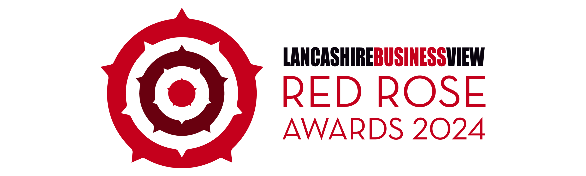 PRESS RELEASE[COMPANY NAME] victorious at Red Rose Awards 2024[COMPANY NAME] has prevailed at Lancashire Business View’s Red Rose Awards, winning the [AWARD CATEGORY NAME].The Red Rose Awards are held in Blackpool every year, and play out in front of an audience of more than 1,000 business professionals. This 2024 event saw the awards celebrated for the fourteenth time! Businesses from the length and breadth of the county vied for titles across a range of categories, with only the best of the best, as selected by a panel of expert judges, progressing through to the shortlist and a rigorous interview stage before being rewarded for their excellence.[COMPANY CONTACT AT COMPANY] said: “[INSERT COMMENT] ”Event founder Richard Slater, also the chairman of Lancashire Business View magazine, said: “The Red Rose Awards, now in its fourteenth year, are very hotly contested, so [COMPANY NAME] should be very proud that they have seen off all the competition to win this award!As award winners, [COMPANY NAME] collected a trophy specially crafted by trophy partner PDS Engineering. Presenter Graham Liver compered the evening, with entertainment from Liberty Soul, MH Productions and The Fun Experts. Headline sponsors for the event were Forbes Solicitors and Barclays. The official judging partner of the awards is Lancaster University and validation partner is RSM. A full review and picture gallery will featured in the May/June edition of Lancashire Business View and online at www.redroseawards.co.uk The awards are also sponsored by, +24, Alcidion, Begbies Traynor, Bigtank Productions, Burnley College, Burnley Football Club, Campbell & Rowley, Chorley Council, Community and Business Partners, Community Foundation for Lancashire, Cube HR, Cube Thinking, ELE Advanced Technologies, Farleys Solicitors, Fox Group, Harrison Drury Solicitors, Limitless PR, Musique, Mytton Fold Hotel, Napthens Solicitors, nybble.co.uk, Partners&, PDS Engineering, Peter Scott Printers, Pierce, PM+M, Porsche Centre Bolton, Porsche Centre Preston, psd group, Sales Geek, Shout Connect, The Fun Experts, Trident Utilities, UCLan.The awards are supported by RBC Brewin Dolphin, Marketing Lancashire, North Star Projects, and Winter Gardens Blackpool.The charity partner for Red Rose Awards 2024 is Community Foundation for Lancashire and funds were raised at the awards event to support their work. ENDS
Lancashire Business View’s Red Rose Awards is the event where Lancashire business, commerce and industry are celebrated. It provides the best possible platforms to promote success, and to encourage trading within the county.Since launching the awards in 2011 they have steadily grown and become the centrepiece attraction for the business community in the county with the sell-out ceremony taking place at the magnificent Winter Gardens Blackpool.For further information please contact [insert company contact]www.redroseawards.co.uk@redroseawards             #RRA24